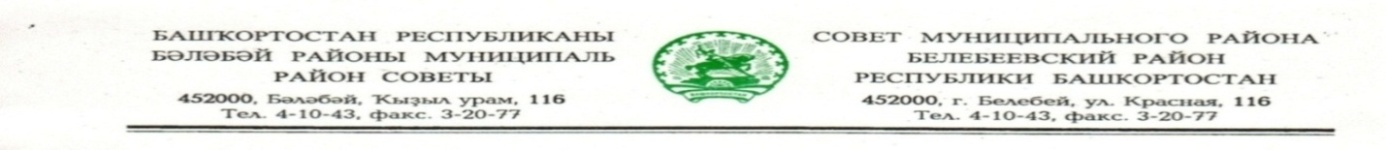             KАРАР                                                                       РЕШЕНИЕ«09 » февраля 2024 й.                         №   602                 «09»  февраля 2024 г.О внесении изменений в прогнозный план (программу) приватизации муниципального имущества (перечень объектов, арендуемых субъектами малого и среднего предпринимательства) на 2024 год         В соответствии с Федеральными законами от 21.12.2001 года  № 178-ФЗ «О приватизации государственного и муниципального имущества», от 22.07.2008 года № 159-ФЗ «Об особенностях отчуждения недвижимого имущества, находящегося в государственной или в муниципальной собственности и арендуемого субъектами малого и среднего предпринимательства, и о внесении изменений в отдельные законодательные акты Российской Федерации»,Совет муниципального района Белебеевский район Республики БашкортостанР Е Ш И Л:1. Утвердить прилагаемые изменения, вносимые в раздел 2 «Прогнозный план (программа) приватизациимуниципального имущества (перечень объектов, арендуемых субъектами малого и среднего предпринимательства) на 2024 год», утвержденныйрешением Совета муниципального района Белебеевский район Республики Башкортостан от 27декабря 2023 года № 535.2. Обнародовать настоящеерешение на информационном стенде в здании Администрации муниципального района Белебеевский район Республики Башкортостан и разместить на официальном сайте муниципального района Белебеевский район Республики Башкортостан.3.Контроль за исполнением настоящего решения возложить на постоянную Комиссию Совета по бюджету, налогам, экономическому развитию, вопросам собственности и инвестиционной политике (Д.Р. Хабибрахманов). Председатель Совета                               С.А. ЛущицУтверждены РешениемСовета муниципального районаБелебеевский район Республики Башкортостанот «09» февраля 2024 года  №  602Изменения, вносимые в раздел 2 «Прогнозный план (программа) приватизации муниципального имущества (перечень объектов, арендуемых субъектами малого и среднего предпринимательства) на 2024 год»Раздел 2 «Прогнозный план (программа) приватизации муниципального имущества (перечень объектов, арендуемых субъектами малого и среднего предпринимательства) на 2024год»дополнить строками следующего содержания:Начальник отдела по управлениюмуниципальной собственностью					Л.Т. ЗайнуллинаАдрес объектаХарактеристика объекта недвижимостиПлощадь(кв.м.)Республика Башкортостан, г.Белебей, ул. Красная, д.103                      нежилое помещение на первом этаже в пятиэтажном жилом здании (37а)5,70Республика Башкортостан, г.Белебей, ул. Красная, д.103нежилое помещение на первом этаже в пятиэтажном жилом здании (36а)19,10Республика Башкортостан, г.Белебей, ул. Красная, д.103нежилое помещение на первом этаже в пятиэтажном жилом здании (16,17,19-21)34,90Республика Башкортостан, г.Белебей, ул. Красная, д.103нежилое помещение на первом этаже в пятиэтажном жилом здании (15)6,40Республика Башкортостан, г.Белебей, ул. Сыртлановой, д.1                      нежилое помещение на первом этаже двухэтажного здания (№1,2,2а,2б)72,10Республика Башкортостан, г.Белебей, ул. Интернациональная, д.116 А                      встроенное помещение на цокольном этаже в пятиэтажном жилом доме (№17)12,00Республика Башкортостан, г.Белебей, ул. Интернациональная, д.116 А                      встроенное нежилое помещение на цокольном этаже пятиэтажного жилого дома45,60